Pastor Amos Juma Wafula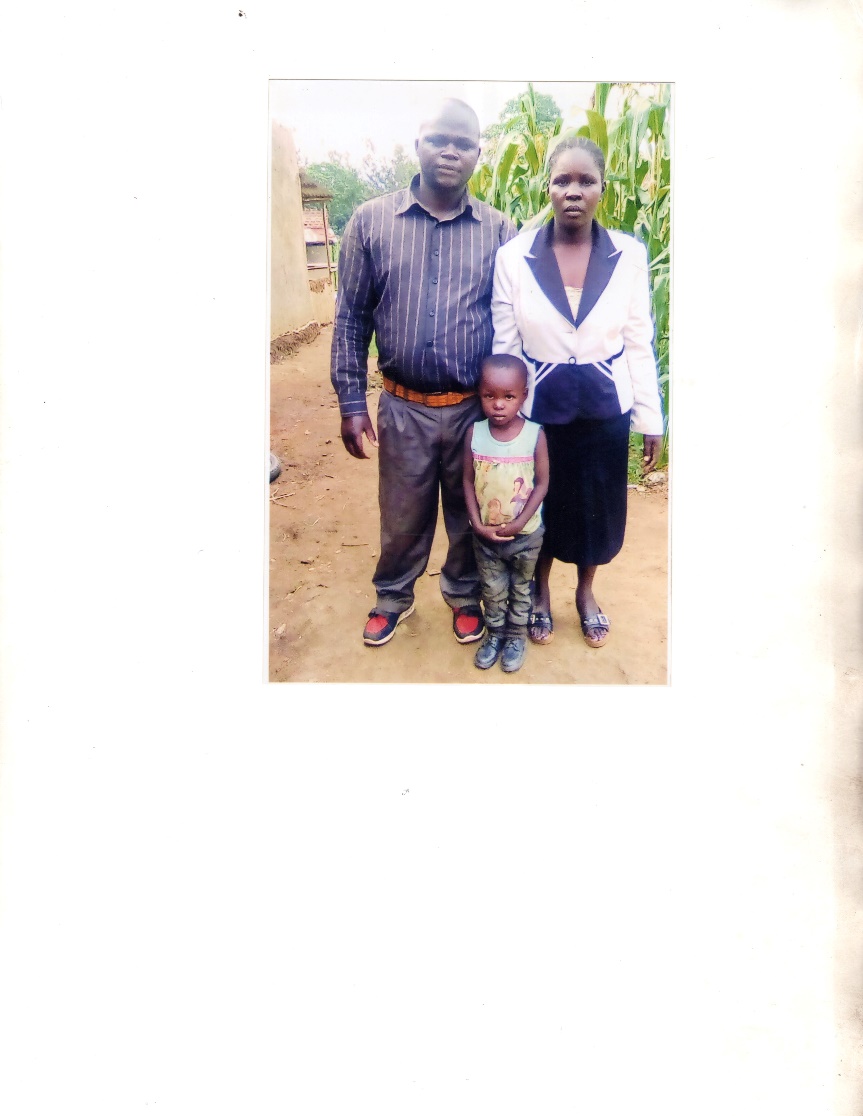 Acts 433 Church KimwangaPastor Peter Wanyonyi Wafula Acts 433 Church Kibabii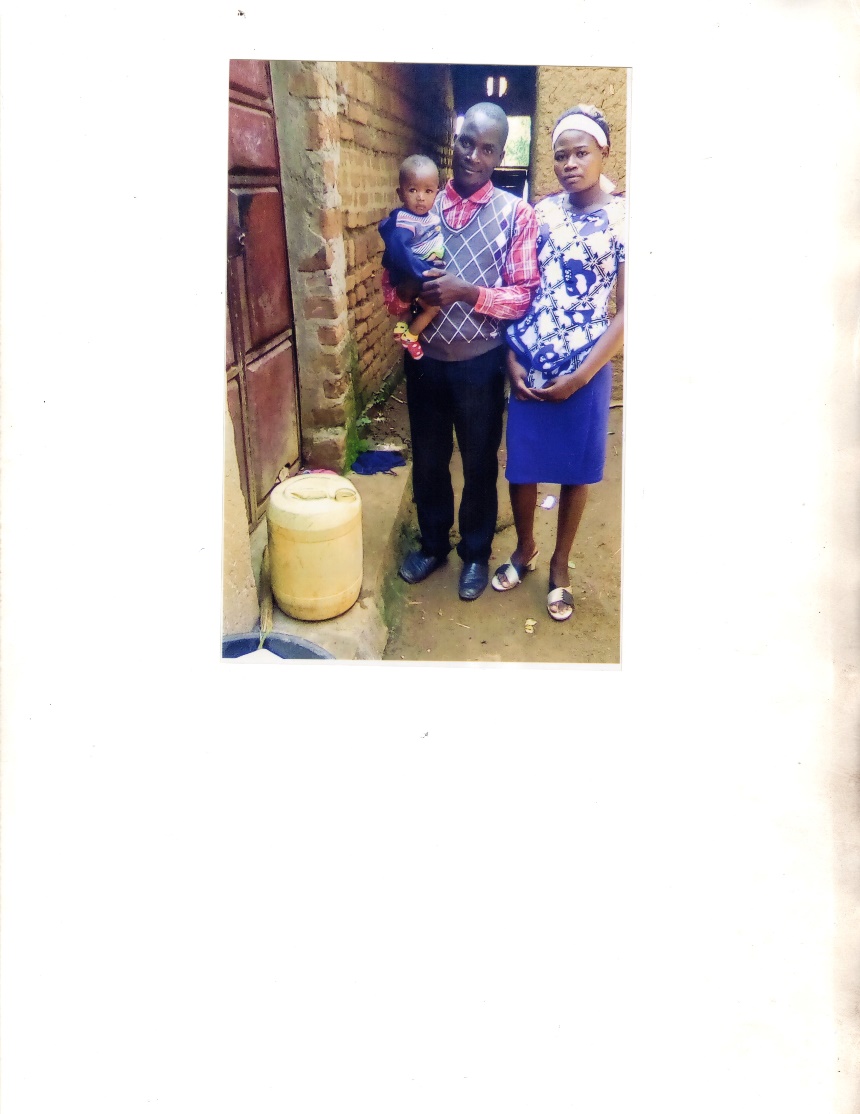 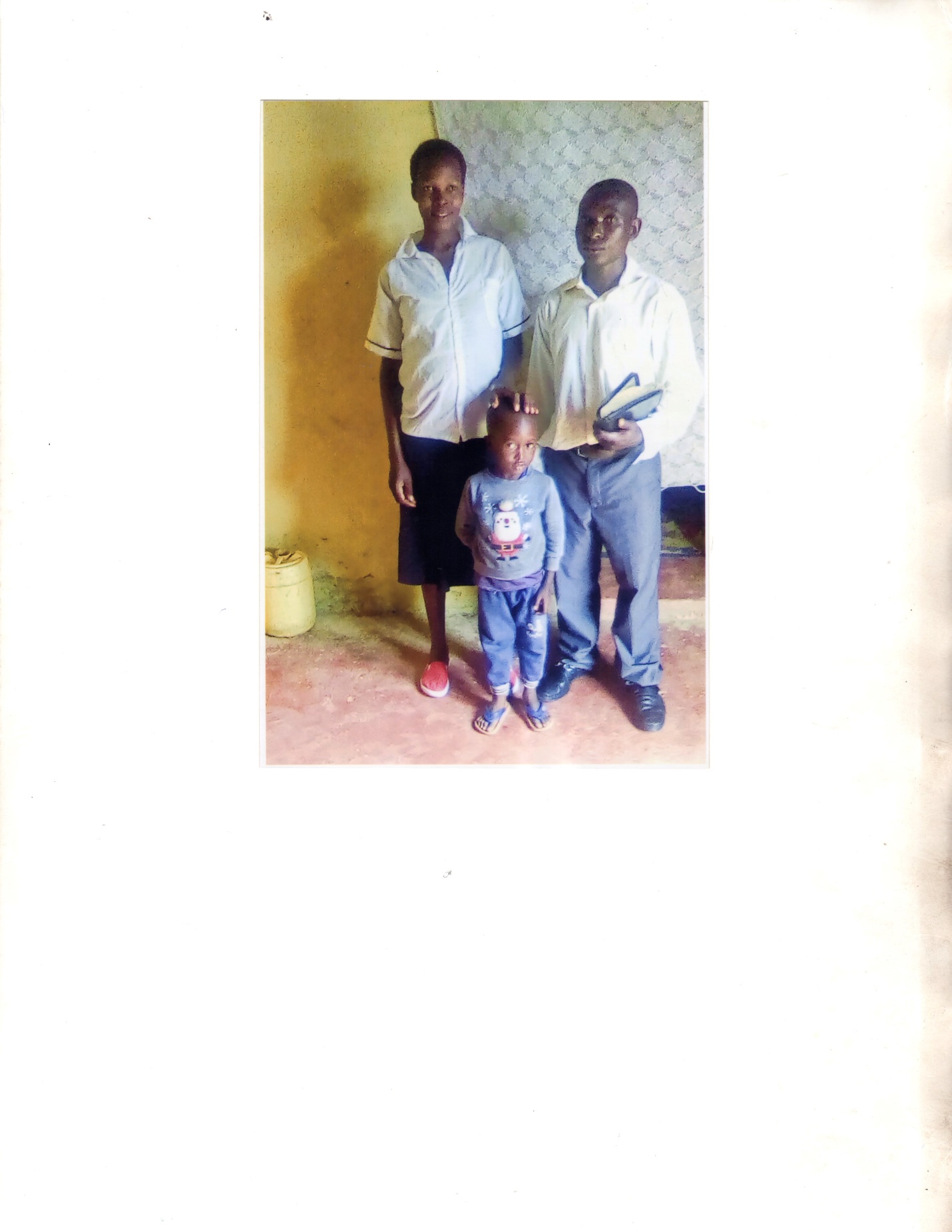 Pastor Allan Waswa Wekesa Acts 433 Church Kimukung'IAssociate Pastors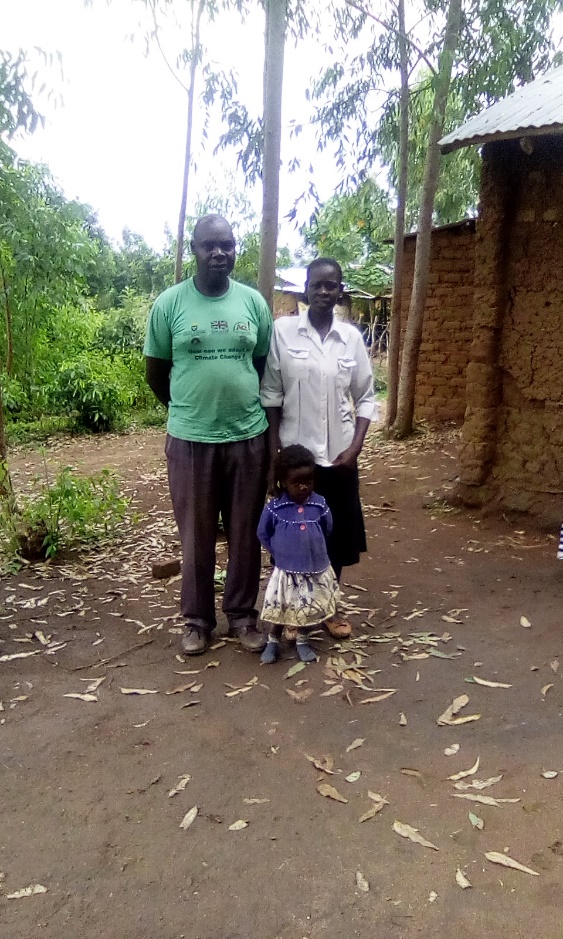 Acts 433 Church Kimukung'IOliver Kituyi & Metrine KituyiPastor Oscar Simiyu Wafula Acts 433 Church Kenya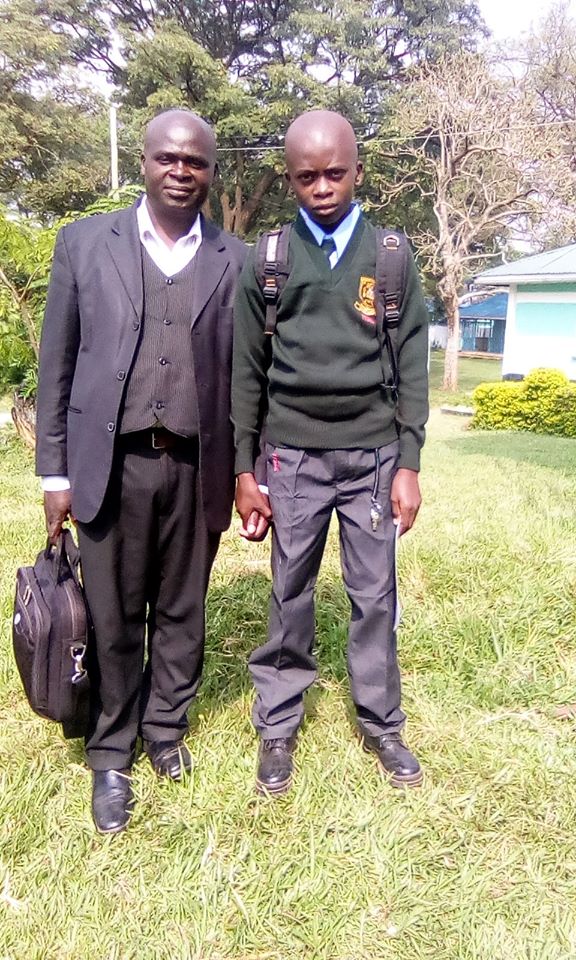 